Zambrów, dnia …….. 2021 r.……………………………..……………………………..……………………………..							WÓJT GMINY ZAMBRÓW	WNIOSEK	Proszę o wydanie zaświadczenia o przeznaczeniu działki o numerze ewidencyjnym …………………………………………………………………………………………………...…………………………………………………………………………………………………...…………………………………………………………………………………………………...…………………………………………………………………………………………………...…………………………………………………………………………………………………...Położonej w obrębie geodezyjnym……………………………………………………………...Zaświadczenie niniejsze wydaje się na prośbę zainteresowanego, celem przedłożenia w…………………………………………………………………………………………………								……………………………………										/podpis/W załączeniu:Opłata skarbowa – 17,0 złINFORMACJA DOTYCZĄCA OCHRONY DANYCH OSOBOWYCH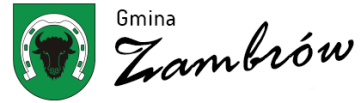 zaświadczenie o przeznaczeniu nieruchomości w planie zagospodarowania przestrzennegoZgodnie z art. 13 Rozporządzenia Parlamentu Europejskiego i Rady (UE) 2016/679 z dnia 27 kwietnia 2016r. 
w sprawie ochrony osób fizycznych w związku z przetwarzaniem danych osobowych i w sprawie swobodnego przepływu takich danych oraz uchylenia dyrektywy 95/46/WE (ogólne rozporządzenie o ochronie danych) informujemy, o zasadach przetwarzania Państwa danych osobowych oraz o przysługujących Pani/Panu prawach z tym związanych.Administratorem Pani/Pana danych osobowych jest Wójt Gminy Zambrów, ul. Fabryczna 3, 18-300 Zambrów; tel. 86 271 46 16, mail: ugz@ugzambrow.pl;Kontakt z IOD możliwy jest pod adresem mail: iod@ugzambrow.pl;Podstawą prawną przetwarzania Pani/Pana danych jest realizacja obowiązków wynikających z ustawy z dnia 
27 marca 2003 r. o planowaniu i zagospodarowaniu przestrzennym w celu rozpatrzenia złożonego przez Panią/Pana podania; Pani/Pana dane osobowe zawarte w podaniu przechowywane będą przez okres 5 lat, zgodnie z jednolitym rzeczowym wykazem akt;Posiada Pani/Pan prawo dostępu do swoich danych oraz prawo ich sprostowania a także ograniczenia przetwarzania. W celu wykonania swoich praw należy skierować żądanie pod adres e-mail: iod@ugzambrow.pl;Odbiorcami Pani/Pana danych osobowych będą wyłącznie podmioty uprawnione do uzyskania danych osobowych na podstawie przepisów prawa  oraz inne podmioty na podstawie stosownych umów podpisanych 
z Gminą Zambrów;Ma Pani/Pan prawo do wniesienia skargi do organu nadzorczego, tj. Prezesa Urzędu Ochrony Danych Osobowych, gdy uznają Państwo, iż przetwarzanie danych osobowych, które Państwa dotyczą narusza przepisy ogólnego rozporządzenia o ochronie danych osobowych z dnia 27 kwietnia 2016r. Obowiązek podania przez Panią/Pana danych osobowych jest wymogiem ustawowym wynikającym 
z ustawy z dnia 14 czerwca 1960 r. kodeks postępowania administracyjnego oraz z wymienionej w pkt. 3 ustawy szczególnej.